УПРАВЛЕНИЕ ДЕЛАМИ ГУБЕРНАТОРА ИРКУТСКОЙ ОБЛАСТИИ ПРАВИТЕЛЬСТВА ИРКУТСКОЙ ОБЛАСТИПРИКАЗот 5 июля 2022 г. N 15-7-удОБ УТВЕРЖДЕНИИ ПОЛОЖЕНИЯ ОБ ОБЩЕСТВЕННОМ СОВЕТЕПРИ УПРАВЛЕНИИ ДЕЛАМИ ГУБЕРНАТОРА ИРКУТСКОЙ ОБЛАСТИИ ПРАВИТЕЛЬСТВА ИРКУТСКОЙ ОБЛАСТИВ соответствии с Федеральным законом от 21 июля 2014 года N 212-ФЗ "Об основах общественного контроля в Российской Федерации", Законом Иркутской области от 7 июля 2015 года N 57-ОЗ "Об общественном контроле в Иркутской области", постановлением Правительства Иркутской области от 15 октября 2015 года N 515-пп "О порядке формирования общественных советов при исполнительных органах государственной власти Иркутской области", руководствуясь Положением об управлении делами Губернатора Иркутской области и Правительства Иркутской области, утвержденным постановлением Правительства Иркутской области от 29 декабря 2009 года N 386/165-пп, статьей 21 Устава Иркутской области, приказываю:1. Утвердить Положение об общественном совете при управлении делами Губернатора Иркутской области и Правительства Иркутской области (прилагается).2. Признать утратившими силу:1) приказ управления делами Губернатора Иркутской области и Правительства Иркутской области от 19 октября 2015 года N 13-уд "Об утверждении Положения об общественном совете при управлении делами Губернатора Иркутской области и Правительства Иркутской области";2) приказ управления делами Губернатора Иркутской области и Правительства Иркутской области от 7 июня 2016 года N 7-уд "О внесении изменений в Положение об общественном совете при управлении делами Губернатора Иркутской области и Правительства Иркутской области";3) приказ управления делами Губернатора Иркутской области и Правительства Иркутской области от 14 мая 2019 года N 5-уд "О внесении изменений в Положение об общественном совете при управлении делами Губернатора Иркутской области и Правительства Иркутской области, утвержденное приказом управления делами Губернатора Иркутской области и Правительства Иркутской области от 19 октября 2015 года N 13-уд";4) приказ управления делами Губернатора Иркутской области и Правительства Иркутской от 18 августа 2020 года N 5-уд "О внесении изменения в пункт 2.2 Положения об общественном совете при управлении делами Губернатора Иркутской области и Правительства Иркутской области".3. Настоящий приказ подлежит официальному опубликованию в сетевом издании "Официальный интернет-портал правовой информации Иркутской области" (ogirk.ru), а также на "Официальном интернет-портале правовой информации" (www.pravo.gov.ru).4. Настоящий приказ вступает в силу не ранее чем через десять дней после его официального опубликования.Управляющий делами ГубернатораИркутской области и ПравительстваИркутской областиА.Г.СУХАНОВУтвержденоприказом управления деламиГубернатора Иркутской области иПравительства Иркутской областиот 5 июля 2022 г. N 15-7-удПОЛОЖЕНИЕОБ ОБЩЕСТВЕННОМ СОВЕТЕ ПРИ УПРАВЛЕНИИ ДЕЛАМИ ГУБЕРНАТОРАИРКУТСКОЙ ОБЛАСТИ И ПРАВИТЕЛЬСТВА ИРКУТСКОЙ ОБЛАСТИГлава 1. ОБЩИЕ ПОЛОЖЕНИЯ1. Настоящее Положение определяет цели и задачи общественного совета при управлении делами Губернатора Иркутской области и Правительства Иркутской области (далее - общественный совет), срок, на который формируется общественный совет, порядок его деятельности.2. Общественный совет выполняет консультативно-совещательные функции и участвует в соответствии с законодательством в осуществлении общественного контроля.3. Общественный совет в своей деятельности руководствуется Конституцией Российской Федерации, федеральными законами, правовыми актами Президента Российской Федерации и Правительства Российской Федерации, иными нормативными правовыми актами Российской Федерации, Уставом Иркутской области, законами Иркутской области, иными нормативными правовыми актами Иркутской области, а также настоящим Положением.4. Решения общественного совета носят рекомендательный характер.5. Члены общественного совета осуществляют свою деятельность на общественных началах.Глава 2. ЦЕЛИ И ЗАДАЧИ ДЕЯТЕЛЬНОСТИОБЩЕСТВЕННОГО СОВЕТА6. Целями деятельности общественного совета являются:1) обеспечение реализации и защиты прав и свобод человека и гражданина, прав и законных интересов общественных объединений и иных негосударственных некоммерческих организаций при осуществлении деятельности управления делами Губернатора Иркутской области и Правительства Иркутской области (далее - управление делами);2) обеспечение учета общественного мнения, предложений и рекомендаций граждан Российской Федерации, общественных объединений и иных негосударственных некоммерческих организаций при принятии решений управлением делами;3) общественная оценка деятельности управления делами в целях защиты прав и свобод человека и гражданина, прав и законных интересов общественных объединений и иных негосударственных некоммерческих организаций.7. Задачами общественного совета являются:1) повышение уровня доверия граждан к деятельности управления делами;2) содействие предупреждению и разрешению социальных конфликтов;3) обеспечение прозрачности и открытости деятельности управления делами;4) формирование в обществе нетерпимости к коррупционному поведению;5) повышение эффективности деятельности управления делами.Глава 3. ПОРЯДОК ФОРМИРОВАНИЯ ОБЩЕСТВЕННОГО СОВЕТА8. Состав общественного совета формируется в количестве 6 человек в соответствии с порядком формирования общественных советов при исполнительных органах государственной власти Иркутской области, определенным постановлением Правительства Иркутской области от 15 октября 2015 года N 515-пп, и требованиями, установленными Федеральным законом от 21 июля 2014 года N 212-ФЗ "Об основах общественного контроля в Российской Федерации".9. Общественный совет формируется сроком на пять лет. Срок исчисляется со дня принятия правового акта управления делами об утверждении состава общественного совета.10. Общественный совет в ранее утвержденном составе подлежит расформированию в следующих случаях:1) если ввиду досрочного прекращения полномочий отдельных членов общественного совета количество оставшихся лиц, входящих в состав общественного совета, составляет менее пяти человек;2) не проведения в течение шести месяцев заседания общественного совета;3) в иных случаях, предусмотренных законодательством.Глава 4. ПОРЯДОК ДЕЯТЕЛЬНОСТИ ОБЩЕСТВЕННОГО СОВЕТА11. Общественный совет осуществляет свою деятельность на основе принципов, определенных статьей 6 Федерального закона от 21 июля 2014 года N 212-ФЗ "Об основах общественного контроля в Российской Федерации".12. Общественный совет избирает из своего состава председателя общественного совета, заместителя председателя общественного совета и секретаря общественного совета.13. Решение об избрании председателя общественного совета, заместителя председателя общественного совета и секретаря общественного совета принимается на заседании общественного совета большинством голосов от общего числа членов общественного совета.14. Председатель общественного совета:1) организует работу общественного совета, председательствует на его заседаниях;2) утверждает план работы общественного совета, формирует повестку дня заседания общественного совета, состав лиц, приглашаемых на заседания;3) определяет место и время проведения заседаний общественного совета;4) дает поручения членам общественного совета;5) голосует по вопросам, рассматриваемым на заседании общественного совета;6) подписывает протоколы заседаний общественного совета;7) представляет решения общественного совета управляющему делами Губернатора Иркутской области и Правительства Иркутской области (далее - управляющий делами) или лицу, его замещающему;8) взаимодействует с управляющим делами или лицом, его замещающим, по вопросам реализации решений общественного совета, изменения его состава;9) обеспечивает участие членов общественного совета в заседаниях конкурсной и аттестационной комиссий управления делами, а также - комиссии по соблюдению требований к служебному поведению государственных гражданских служащих Иркутской области и урегулированию конфликта интересов в управлении делами;10) обеспечивает участие членов общественного совета в проведении антикоррупционных мероприятий, проводимых управлением делами;11) обеспечивает участие членов общественного совета при осуществлении оценки эффективности функционирования системы внутреннего обеспечения соответствия требованиям антимонопольного законодательства деятельности управления делами;12) представляет управляющему делами информацию о деятельности общественного совета для размещения на официальном сайте управления делами в информационно-телекоммуникационной сети "Интернет".15. В отсутствие председателя общественного совета его функции выполняет заместитель.16. Секретарь общественного совета:1) организует текущую деятельность общественного совета;2) вносит предложения в план работы общественного совета, повестку дня его заседаний и порядок обсуждения вопросов;3) информирует членов общественного совета о дате, времени и месте проведения заседания общественного совета, обеспечивает их необходимыми документами и информационными материалами;4) участвует в заседаниях общественного совета;5) ведет протокол заседания общественного совета;6) голосует по вопросам, рассматриваемым на заседании общественного совета;7) оформляет решения по результатам заседания общественного совета;8) подписывает протоколы заседаний общественного совета;9) обеспечивает хранение и передачу председателю общественного совета протоколов заседаний общественного совета, решений по результатам заседаний общественного совета;10) участвует в проведении антикоррупционных мероприятий, проводимых управлением делами (по приглашению).17. Иные члены общественного совета:1) вносят предложения в план работы общественного совета, повестку дня его заседаний и порядок обсуждения вопросов;2) участвуют в подготовке документов и информационных материалов к заседаниям общественного совета;3) участвуют в заседаниях общественного совета;4) голосуют по вопросам, рассматриваемым на заседании общественного совета;6) участвуют в заседаниях конкурсной и аттестационной комиссий управления делами, а также - комиссии по соблюдению требований к служебному поведению государственных гражданских служащих Иркутской области и урегулированию конфликта интересов в управлении делами (по приглашению);7) посещают управление делами при осуществлении общественного контроля в порядке, установленном статьей 9 Закона от 7 июля 2015 года N 57-ОЗ "Об общественном контроле в Иркутской области";8) участвуют в проведении антикоррупционных мероприятий, проводимых управлением делами (по приглашению).18. Основной формой деятельности общественного совета являются заседания.19. Заседания общественного совета проводятся по мере необходимости, но не реже двух раз в год.20. Информирование членов общественного совета о дате, времени и месте проведения заседания общественного совета осуществляется секретарем общественного совета не менее чем за два рабочих дня до его проведения.21. Заседание общественного совета считается правомочным, если на нем присутствует более 50 процентов членов общественного совета.22. Представители управления делами могут участвовать в заседаниях общественного совета с правом совещательного голоса. На заседания общественного совета могут также приглашаться иные лица, не являющиеся членами общественного совета, без права голоса.23. Решения общественного совета принимаются простым большинством голосов присутствующих на заседании лиц, входящих в состав общественного совета. В случае равенства голосов решающим является голос председателя общественного совета.24. Член общественного совета, голосовавший против принятого общественным советом решения, вправе письменно изложить свое особое мнение, которое приобщается к решению общественного совета.25. Решение общественного совета оформляется протоколом, который подписывается председателем общественного совета и секретарем общественного совета.26. Копия протокола заседания общественного совета представляется управляющему делами или лицу, его замещающему, в течение 10 рабочих дней после дня проведения заседания общественного совета.27. Председатель общественного совета, заместитель председателя общественного совета, секретарь общественного совета и иные члены общественного совета не вправе распространять персональные данные, полученные ими при осуществлении своих функций.28. Организационно-техническое обеспечение деятельности общественного совета осуществляет отдел юридической работы и организации работы с подведомственными учреждениями управления делами.29. Информация о деятельности общественного совета размещается на официальном сайте управления делами www.ud.irkobl.ru в информационно-телекоммуникационной сети "Интернет".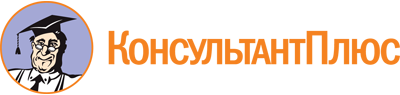 Приказ Управления делами Губернатора Иркутской области и Правительства Иркутской области от 05.07.2022 N 15-7-уд
"Об утверждении Положения об общественном совете при управлении делами Губернатора Иркутской области и Правительства Иркутской области"Документ предоставлен КонсультантПлюс

www.consultant.ru

Дата сохранения: 03.12.2022
 